   台北市不動產仲介經紀商業同業公會 函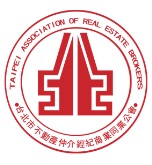                                                 公會地址：110台北市信義區基隆路1段111號-1                                                公會網址：http://www.taipeihouse.org.tw/                                                電子郵址：taipei.house@msa.hinet.net                                                聯絡電話：2766-0022傳真：2760-2255         受文者：各會員公司 發文日期：中華民國106年8月16日發文字號：北市房仲立字第106098號速別：普通件密等及解密條件或保密期限：附件： 主旨：地政局來函有關不動產說明書應記載事項部分內容得否以標的現況說明書替代疑義1案，轉發會員公司，請 查照。說明：依據臺北市政府地政局106年8月10日北市地權字第10632182900號函辦理。地政局與內政部函文詳如附件。正本：各會員公司副本：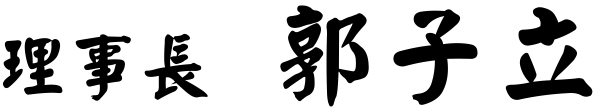 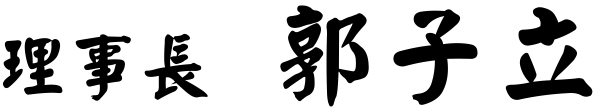 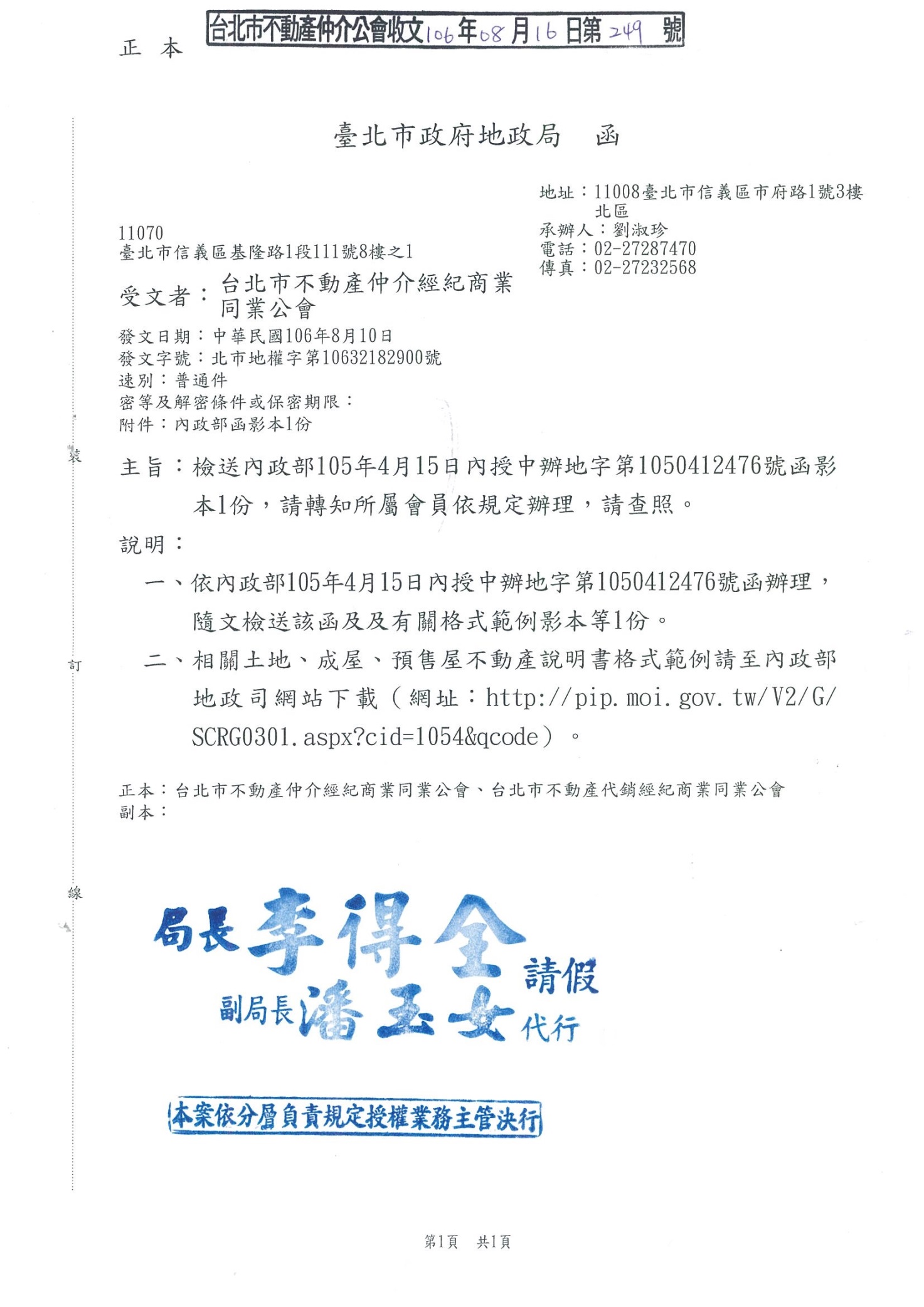 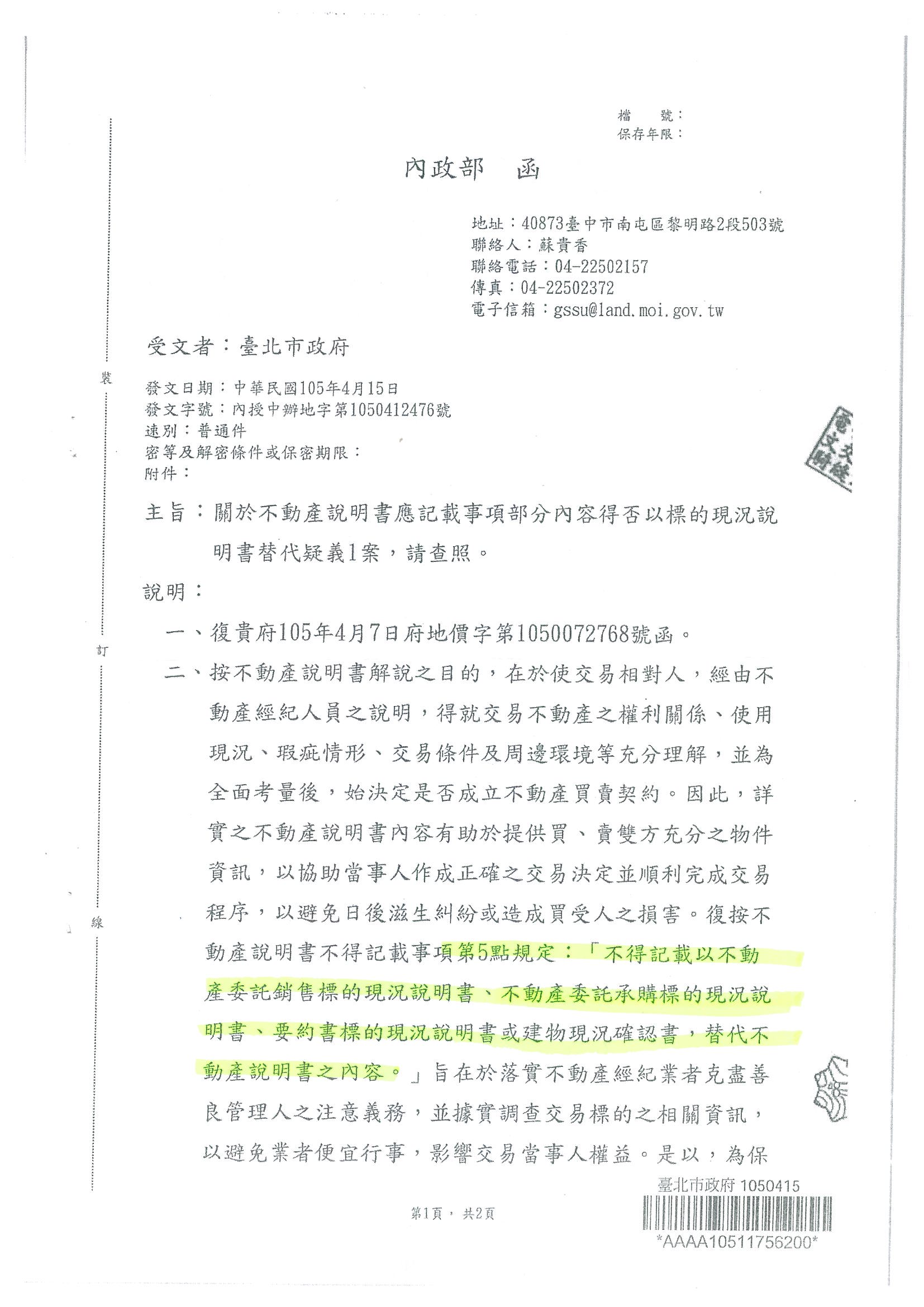 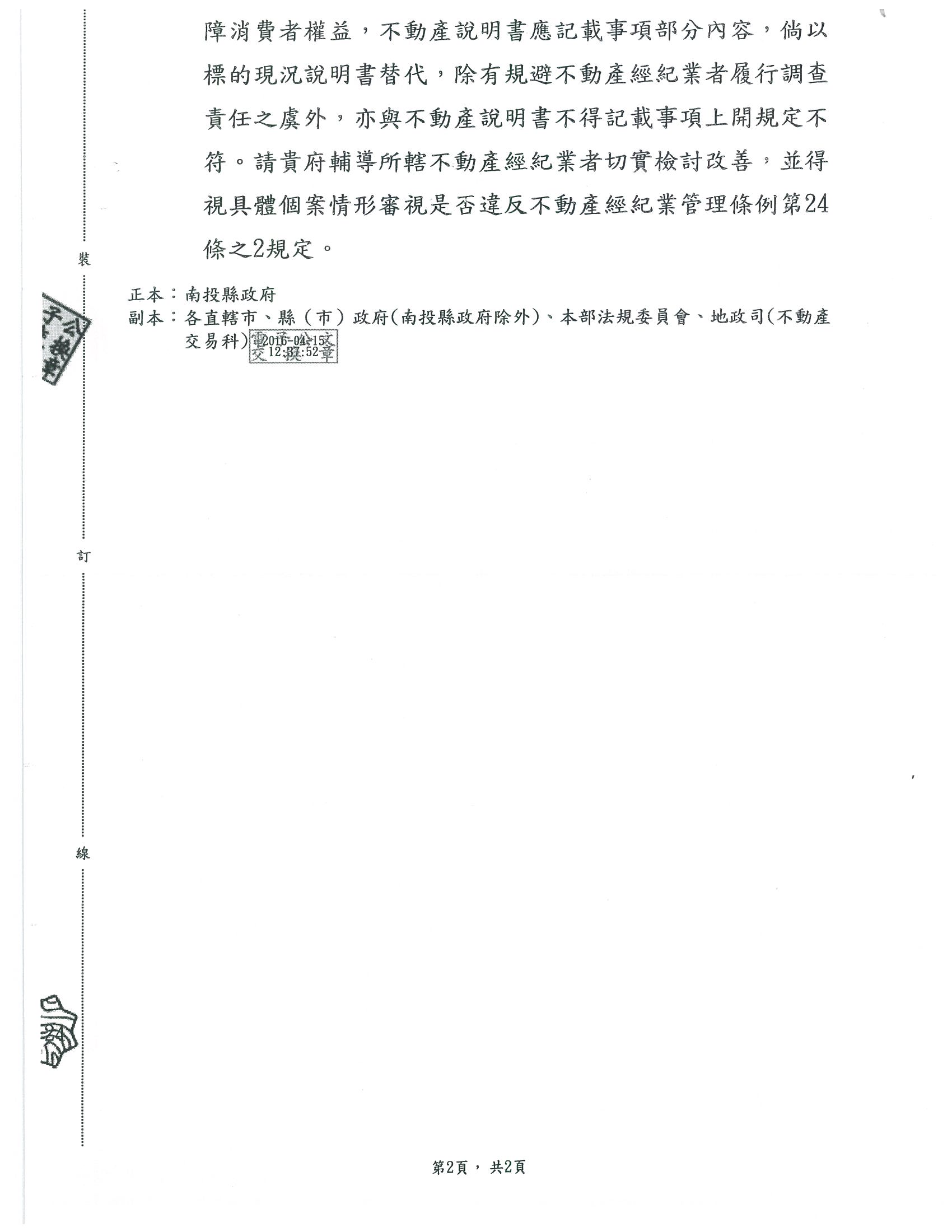 